                                    *jelovnik je promjenjivJELOVNIK ZA PRODUŽENI BORAVAK LIPANJ 2022. GODINEJELOVNIK ZA PRODUŽENI BORAVAK LIPANJ 2022. GODINEJELOVNIK ZA PRODUŽENI BORAVAK LIPANJ 2022. GODINEJELOVNIK ZA PRODUŽENI BORAVAK LIPANJ 2022. GODINEJELOVNIK ZA PRODUŽENI BORAVAK LIPANJ 2022. GODINEJELOVNIK ZA PRODUŽENI BORAVAK LIPANJ 2022. GODINEJELOVNIK ZA PRODUŽENI BORAVAK LIPANJ 2022. GODINEDATUMDAN1. OBROK1. OBROK2. OBROK3. OBROK3. OBROK01.06.2022SRIJEDALinolada, pecivo, mlijekoLinolada, pecivo, mlijekoPašta šuta, salata, kruhČokoladno mlijekoČokoladno mlijeko02.06.2022ČETVRTAKTopljeni sir, pecivo, čaj s medomTopljeni sir, pecivo, čaj s medomĐuveđ sa svinjetinom, kruh, juhaJogurtJogurt 3.06.2022PETAKČokolino mlijekoČokolino mlijekoGulaš sa tijestom, kruhVoćeVoće06.06.2022PONEDJELJAKPONEDJELJAKŠunka, sir, pecivo, čaj s medomĆufte, pire, kruhĆufte, pire, kruhSok07.06.2022UTORAKUTORAKĐem, maslac, pecivo, čaj s medomBolonjez, kruhBolonjez, kruhČokoladno mlijeko08.06.2022SRIJEDASRIJEDAŠunka, sir, pecivo, čaj s medomVarivo od mahuna sa puretinom, kruhVarivo od mahuna sa puretinom, kruhKolač09.06.2022ČETVRTAKČETVRTAKČajna, mliječni namaz, pecivo, čaj s medomRižoto od piletine, kruh, voćeRižoto od piletine, kruh, voćeMlijeko10.06.2022PETAKPETAKLinolada, pecivo, mlijekoRiba, pire brokula, kruhRiba, pire brokula, kruhVoće13.06.2022PONEDJELJAKPONEDJELJAKSendvič, čaj s medomRižoto od puretine, kruhRižoto od puretine, kruhČokoladno mlijeko14.06.2022UTORAKUTORAKŠunka, sir, pecivo, čaj s medomGulaš sa pire krumpirom, kruhGulaš sa pire krumpirom, kruhMlijeko15.06.2022SRIJEDASRIJEDAČajna, mliječni namaz, pecivo, čaj s medomPiletina sa tjesteninom, kruhPiletina sa tjesteninom, kruhTortice17.06.2022PETAKPETAKLinolada, pecivo, mlijekoRiba, pire brokula, kruhRiba, pire brokula, kruhVoće 20.06.2022PONEDJELJAKPONEDJELJAKSendvič, čaj s medomBolonjez, kruhBolonjez, kruhSok21.06.2022UTORAKUTORAKLinopillows, mlijekoFishburger, sokFishburger, sokČokoladno mlijeko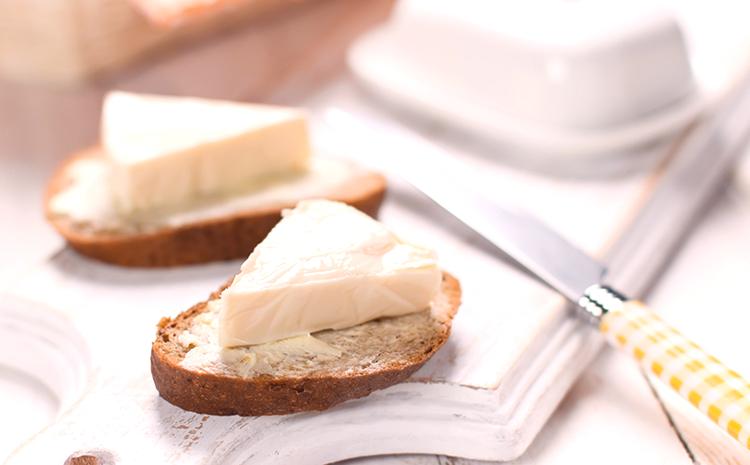 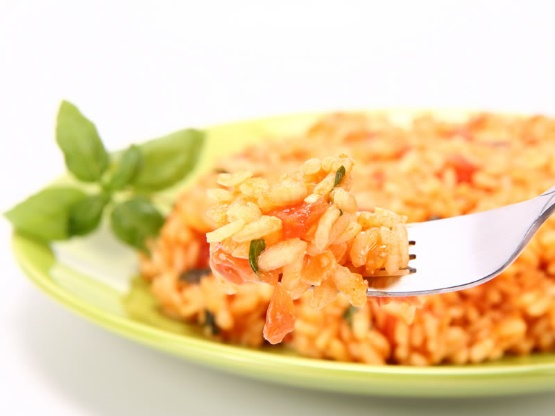 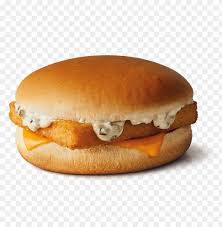 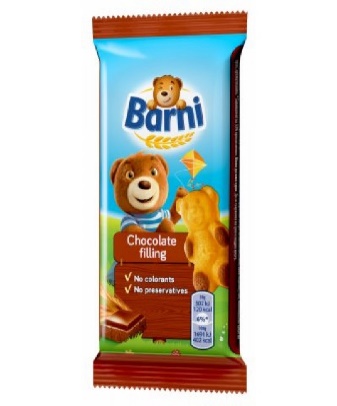 